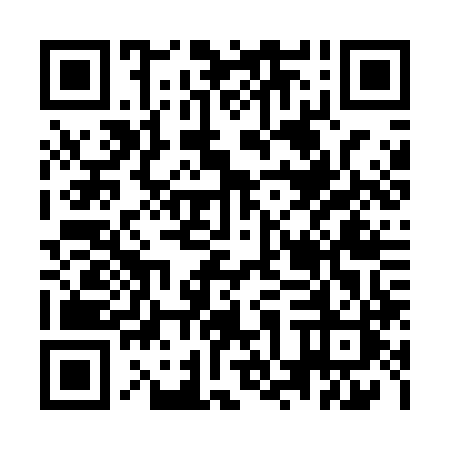 Ramadan times for Cottonwood Park, Alabama, USAMon 11 Mar 2024 - Wed 10 Apr 2024High Latitude Method: Angle Based RulePrayer Calculation Method: Islamic Society of North AmericaAsar Calculation Method: ShafiPrayer times provided by https://www.salahtimes.comDateDayFajrSuhurSunriseDhuhrAsrIftarMaghribIsha11Mon5:575:577:051:004:226:556:558:0312Tue5:565:567:0312:594:226:566:568:0413Wed5:545:547:0212:594:236:576:578:0414Thu5:535:537:0112:594:236:576:578:0515Fri5:525:526:5912:594:236:586:588:0616Sat5:505:506:5812:584:246:596:598:0717Sun5:495:496:5712:584:247:007:008:0818Mon5:475:476:5512:584:247:007:008:0819Tue5:465:466:5412:574:247:017:018:0920Wed5:455:456:5312:574:257:027:028:1021Thu5:435:436:5112:574:257:037:038:1122Fri5:425:426:5012:564:257:037:038:1223Sat5:415:416:4912:564:257:047:048:1224Sun5:395:396:4712:564:257:057:058:1325Mon5:385:386:4612:564:267:067:068:1426Tue5:365:366:4512:554:267:067:068:1527Wed5:355:356:4312:554:267:077:078:1628Thu5:335:336:4212:554:267:087:088:1629Fri5:325:326:4112:544:267:087:088:1730Sat5:315:316:3912:544:267:097:098:1831Sun5:295:296:3812:544:277:107:108:191Mon5:285:286:3712:534:277:117:118:202Tue5:265:266:3612:534:277:117:118:213Wed5:255:256:3412:534:277:127:128:214Thu5:245:246:3312:534:277:137:138:225Fri5:225:226:3212:524:277:137:138:236Sat5:215:216:3012:524:277:147:148:247Sun5:195:196:2912:524:277:157:158:258Mon5:185:186:2812:514:277:167:168:269Tue5:165:166:2612:514:277:167:168:2710Wed5:155:156:2512:514:287:177:178:28